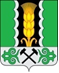                                                    Российская Федерация                            Совет депутатов Новомихайловского сельсовета                                                     Алтайского района                                                     Республики ХакасияРЕШЕНИЕ«29» апреля 2020 г.                                                                                                   № 61с. НовомихайловкаО внесении изменений и дополнений в Устав муниципального образованияНовомихайловский сельсовет Руководствуясь пунктом 1 части 10 статьи 35 Федерального закона от 06.10.2003     № 131-ФЗ «Об общих принципах организации местного самоуправления в Российской Федерации» (с последующими изменениями), пунктом 1 части 1 статьи 29 Устава муниципального образования Новомихайловский сельсовет, Совет депутатов Новомихайловского сельсовета Алтайского района Республики ХакасияРЕШИЛ:1. Внести в Устав муниципального образования Новомихайловский сельсовет, принятый решением Совета депутатов муниципального образования Новомихайловский сельсовет от 08.01.2006 № 18 (в редакции от 30.05.2006 № 34, 24.07.2006 № 44, 25.09.2006 № 55, 13.06.2007 № 13, 21.09.2007 № 28, 31.10.2007 № 39, 05.05.2009 № 10, 29.09.2009      № 33, 21.12.2009 № 54, 23.06.2010 № 14, 03.09.2010 № 35, 27.12.2010 № 28, 25.04.2011       № 41, 30.03.2012 № 7, 11.10.2012 № 29, 26.06.2013 № 79, 24.02.2014 № 6, 20.06.2014 № 20, 30.01.2015 № 5, 23.04.2015 № 17, 23.11.2015 № 15, 01.04.2016 № 21, 23.11.2016 № 48, 12.05.2017 № 89, 29.11.2017 № 108, 24.04.2018 № 131, 24.12.2018 № 172, 19.03.2019 № 7, 23.08.2019 № 21, 05.11.2019 № 31), следующие изменения и дополнения:1) часть 7 статьи 38 изложить в следующей редакции:«7. Осуществляя свои полномочия, глава поселения не вправе:1) заниматься предпринимательской деятельностью лично или через доверенных лиц;2) участвовать в управлении коммерческой или некоммерческой организацией, за исключением следующих случаев:а) участие на безвозмездной основе в управлении политической партией, органом профессионального союза, в том числе выборным органом первичной профсоюзной организации, созданной в органе местного самоуправления, аппарате избирательной комиссии муниципального образования, участие в съезде (конференции) или общем собрании иной общественной организации, жилищного, жилищно-строительного, гаражного кооперативов, товарищества собственников недвижимости;б) участие на безвозмездной основе в управлении некоммерческой организацией (кроме участия в управлении политической партией, органом профессионального союза, в том числе выборным органом первичной профсоюзной организации, созданной в органе местного самоуправления, аппарате избирательной комиссии муниципального образования, участия в съезде (конференции) или общем собрании иной общественной организации, жилищного, жилищно-строительного, гаражного кооперативов, товарищества собственников недвижимости) с предварительным уведомлением высшего должностного лица субъекта Российской Федерации (руководителя высшего исполнительного органа государственной власти субъекта Российской Федерации) в порядке, установленном законом субъекта Российской Федерации;в) представление на безвозмездной основе интересов муниципального образования в совете муниципальных образований Республики Хакасия, иных объединениях муниципальных образований, а также в их органах управления;г) представление на безвозмездной основе интересов муниципального образования в органах управления и ревизионной комиссии организации, учредителем (акционером, участником) которой является муниципальное образование, в соответствии с муниципальными правовыми актами, определяющими порядок осуществления от имени муниципального образования полномочий учредителя организации либо порядок управления находящимися в муниципальной собственности акциями (долями в уставном капитале);д) иные случаи, предусмотренные федеральными законами;3) заниматься иной оплачиваемой деятельностью, за исключением преподавательской, научной и иной творческой деятельности. При этом преподавательская, научная и иная творческая деятельность не может финансироваться исключительно за счет средств иностранных государств, международных и иностранных организаций, иностранных граждан и лиц без гражданства, если иное не предусмотрено международным договором Российской Федерации или законодательством Российской Федерации;4) входить в состав органов управления, попечительских или наблюдательных советов, иных органов иностранных некоммерческих неправительственных организаций и действующих на территории Российской Федерации их структурных подразделений, если иное не предусмотрено международным договором Российской Федерации или законодательством Российской Федерации.»;2) абзац первый части 1 статьи 38.3. после слов «связанных с виновными действиями,» дополнить словами «и достигшего пенсионного возраста или потерявшего трудоспособность в период осуществления им полномочий», после слов «(далее – ежемесячная денежная выплата)» дополнить словами «, за исключением лиц, полномочия которых были прекращены по снованиям, предусмотренным абзацем седьмым части 16 статьи 35, пунктами 2.1, 3, 6 - 9 части 6, частью 6.1 статьи 36, частью 7.1, пунктами 5 - 8 части 10, частью 10.1 статьи 40, частями 1 и 2 статьи 73 Федерального закона от 06 октября 2003 № 131-ФЗ».2. Настоящее решение подлежит опубликованию (обнародованию) после его государственной регистрации и вступает в силу после его официального опубликования (обнародования).Глава Новомихайловского сельсовета Алтайского района Республики Хакасия                                                              П.А. Лавринов